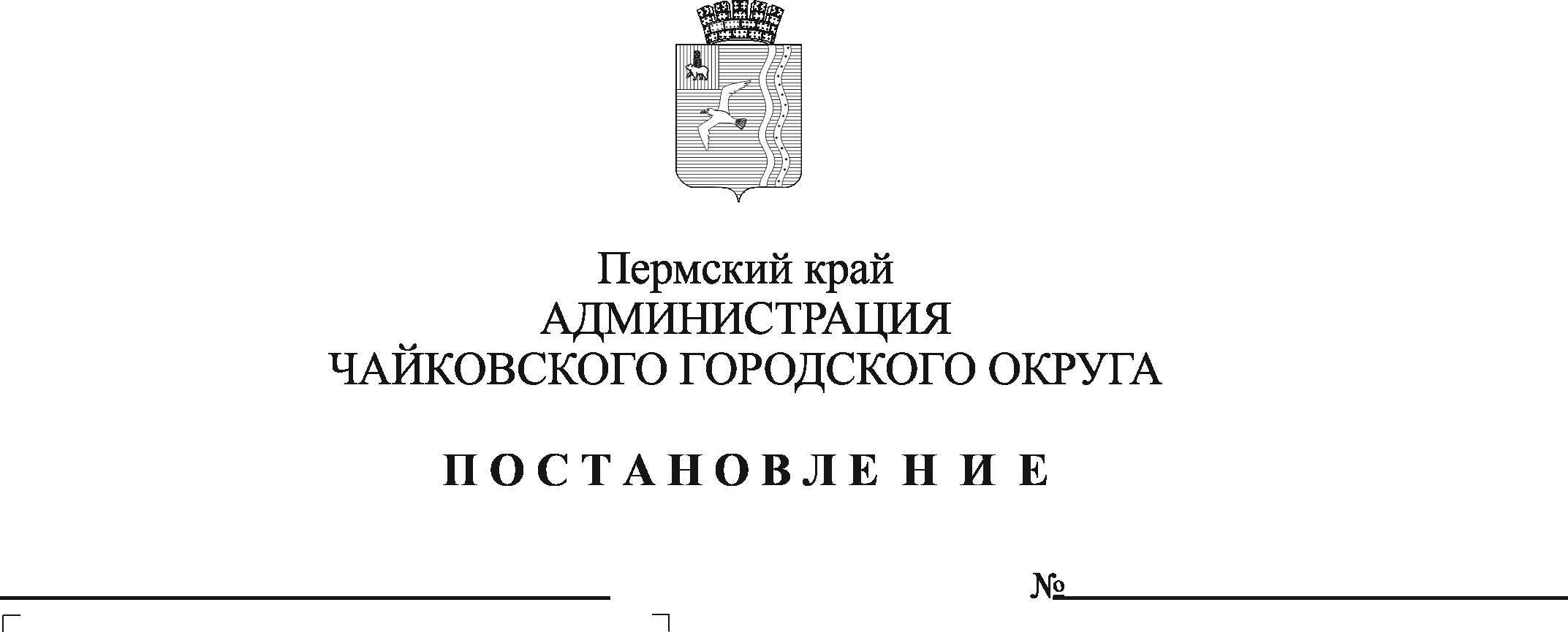 На основании Федерального закона от 2 марта 2007 г. № 25-ФЗ «О муниципальной службе в Российской Федерации», Закона Пермского края от 14 ноября 2008 г. № 342-ПК «О Типовом положении о проведении аттестации муниципальных служащих в Пермском крае», Устава Чайковского городского округаПОСТАНОВЛЯЮ:1. Внести в Положение о проведении аттестации муниципальных служащих администрации Чайковского городского округа, утвержденное постановлением администрации Чайковского городского округа от 19 августа 2019 г. № 1407, следующие изменения:1.1. пункт 3.2. дополнить абзацем следующего содержания: «По решению аттестационной комиссии при проведении аттестации используются индивидуальное собеседование, тестирование по вопросам, связанным с выполнением должностных обязанностей по замещаемой должности муниципальной службы, и иные не противоречащие федеральным законам и другим нормативным правовым актам Российской Федерации методы оценки профессиональных и личностных качеств муниципальных служащих»;1.2. пункт 3.3. дополнить пунктами 3.3.1., 3.3.2. следующего содержания:«3.3.1. Заместитель председателя комиссии исполняет полномочия председателя комиссии в период его временного отсутствия.3.3.2. В случае отсутствия секретаря на заседании комиссии его функции возлагаются председателем комиссии на одного из членов комиссии».2. Опубликовать постановление в муниципальной газете «Огни Камы» и разместить на официальном сайте администрации Чайковского городского округа.3. Постановление вступает в силу после его официального опубликования и распространяется на правоотношения, возникшие                      с 1 января 2021 года.Глава городского округа – глава администрации Чайковского городского округа                                                   Ю.Г. Востриков